CHM 1020 B-12 Section 5064 F2F Contract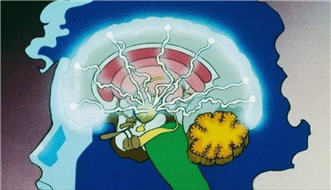 I understand this is a face-to-face 12 week class and not a 3 hour per week face-to-face 15 week section.I understand that this B-12 F2F class is accelerated versus a normal 15 week course. A face-to-face three credit college course meets for 2250 minutes of instruction.  This class meets only 1870 minutes during the course. The additional 280+ normal minutes must be used for online lecturing. Only key concepts will be covered during lecture activities and there will 10 in-class 30 minute in-class closed book testing 10 of the 12 weeks.In high school the equivalent class has 9000 minutes of in-class instruction. In college a student is expected to study two hours (120 minutes) for each hour in class.I understand that the Professor’s roll is to manage my learning and that I have enough time every week to study 7+ hours per week to succeed in this course in addition to class time.I understand that many of the lectures of the chemistry content will require me to watch many short videos by the textbook author on a specific objective in each chapter section (up to 180) in addition to attending the full 3.0 hours instructor lectures/class activities. These videos are found on the external web site for this coursehttp://fscj.me/chm1020.html  and in Blackboard Course ContentI understand that up to50- 75% (usually around  60%) of my grade will be earned by completing online multiple-choice testing in a timely fashion; 15-30% of my grade will be an in-class testing and 10-15% online (non-proctored) midterm, end term, and vocabulary final exams; plus 10-15% projects/activities/homework.I have read each of the above statement and agree to the F2F terms of this class. My electronic signature is below:

Print Name: _____________________________________________
Signed:_______________________________________Date:_______________________
Email Address:_____________________________________________________
Phone Number: ________________________________